《當歌手柯恩（Leonard Cohen）遇見分析師比昂（Wilfred Bion）：關於精神分析大師比昂的理論和臨床》工作坊主持＝蔡榮裕   講師＝蘇曉波出生於印度、在英國接受教育與分析訓練的比昂（W.R. Bion, 1897-1979），是精神分析領域最深刻的思想家。精熟比昂的蘇曉波，將以音樂與文字交錯的方式，來介紹這位繼克萊恩之後最重要的分析師。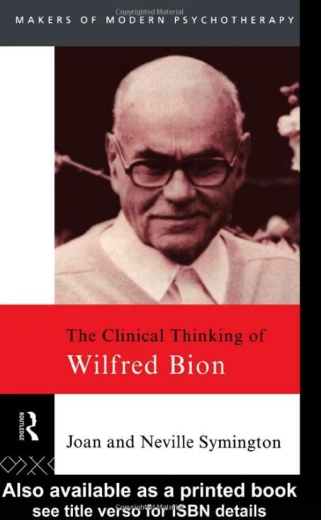 李歐納‧柯恩，1934年在加拿大出生的民謠歌手、詩人和歌謠創作者，他低沉的嗓音是台灣文化界所喜歡的。馬世芳說「誰能抗拒他那要死不活自憐低沉的嗓音」；張照堂則說「如柯恩所說，每一件事物都有裂縫，因此才會有光射進來。在生命的裂縫中看到光，我們該趨近光，或躲離光？」	台灣曾經出版他的小說《美麗的失敗者》（大塊文化，2003），大陸出版他的自傳《我是你的男人》（湖南文藝，2014）。	而比昂是精神分析的傳奇人物，雖然晚年離開倫敦而隱居在洛杉磯，但影響力卻是更深遠。這樣說是不誇張的：他是在佛洛依德、拉崗、克萊茵、柯胡特和溫尼科特之後，精神分析理論最重要的原創者。	因為他的理論，有人說，精神分析進入了後現代。至少，當人們說起「後克萊茵」（Post–Kleinian）時，就是在說著比昂。	然而，不論是談團體，談思想，比昂是如此複雜，幾乎是不可說。	因為不可說，在這一場工作坊裡，蘇曉波將以李歐納‧柯恩的音樂和生平，帶出比昂的理論和臨床。	兩個偉大靈魂的相遇，透過對話來接近一切不可說的體會，是相當難能可貴的一場工作坊。蔡榮裕現任臺灣精神分析學會名譽理事長兼學術教育委員、臺灣精神分析學會「精神分析應用與推廣部門」召集人、《精神醫學通訊》編輯顧問、北市聯合醫院松德院區一般精神科主治醫師及「思想起心理治療中心」心理治療師。曾擔任臺灣精神分析學會創會理事長、臺灣精神醫學會監事、臺灣精神醫學會「精神分析學術委員會」召集人、「台灣精神醫學期刊」執行編輯委員，以及英國倫敦Tavistock Clinic精神分析研究。蘇曉波大陸最知名的心理治療師之一。醫學院畢業後，參加中德班精神分析第一期。1993年，他是中國最早私人心理診所的創辦者—1993年在哈爾濱市成立蘇曉波心理諮詢診所，2000年後也在北京執業，目前是北京最重要的私人執業心理治療師。曾接受近千小時德國和挪威專家職業訓練，超過20年心理治療實務與督導的經驗。長年研究比昂並以比昂為專業上的圭臬。譯有《思想等待思想者：比昂的臨床思想》。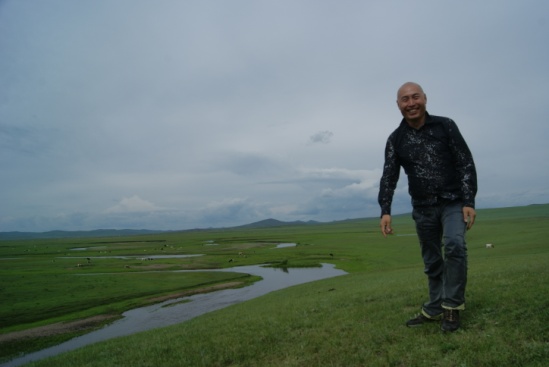 上課日期：2014.12.13-14（六-日）9:30-17:00，每天6小時，共12小時。上課地點：課前再通知資格：精神醫學、輔導、社工、心理諮商、或心理治療等相關領域之從業人員學費：2800元，包括贈送The Clinical Thinking of Wilfred Bion繁體字翻譯本（心靈工坊出版）乙本洽詢及報名：Tel: 02-23923528｜Fax: 02-23925908｜E-mail: service@tip.org.tw主辦：華人心理治療研究發展基金會協辦：臺灣心理治療學會注意事項：本課程禁止學員私自錄音錄影。優惠辦法：A.主辦單位之會員或學生，享9折優惠；B.三人以上團體報名，享95折優惠。（請擇一使用）本會會員資格：凡在一年內參與本會主辦課程累積一萬元學費的學員，即可成為本會會員資格一年。在會員資格有效期內，再度累積學費八千元以上，可再延續一年。如欲取消報名，開課日14天前告知，可辦理退費九成；開課日前7-13日告知，可退費八成；開課日前1-7日告知，可退費五成；當天未到或中途退出恕不退費，亦不得要求轉換其他課程，敬請準時出席。請妥善保管繳費收據，若遺失，恕無法補開及退費。如遇颱風等天災，因國外講師無法臨時更改行程，課程將照常舉行。無法順利出席學員，可觀看錄影帶補課。主辦單位保留課程開辦與否之權利，並最遲於課前3天e-mail「課前通知函」及發送手機簡訊通知，請務必協助填寫正確及清楚的e-mail帳號及手機號碼。本課程可代為申請台灣精神醫學會、臨床心理師、諮商心理師、及社工師之繼續教育學分，但請需要者務必在開課前35日完成報名繳費手續。《當歌手柯恩（Leonard Cohen）遇見分析師比昂（Wilfred Bion）：關於精神分析大師比昂的理論和臨床》工作坊報名日期：      年      月      日（歡迎自行影印）請先報名，後繳費。劃撥帳號：19646343，戶名：財團法人華人心理治療研究發展基金會劃撥付款後，請將劃撥收據傳真至02-23925908。我們將以電話向您確認。傳真後，若三天內尚未接獲我們的確認電話，請來電查詢。謝謝。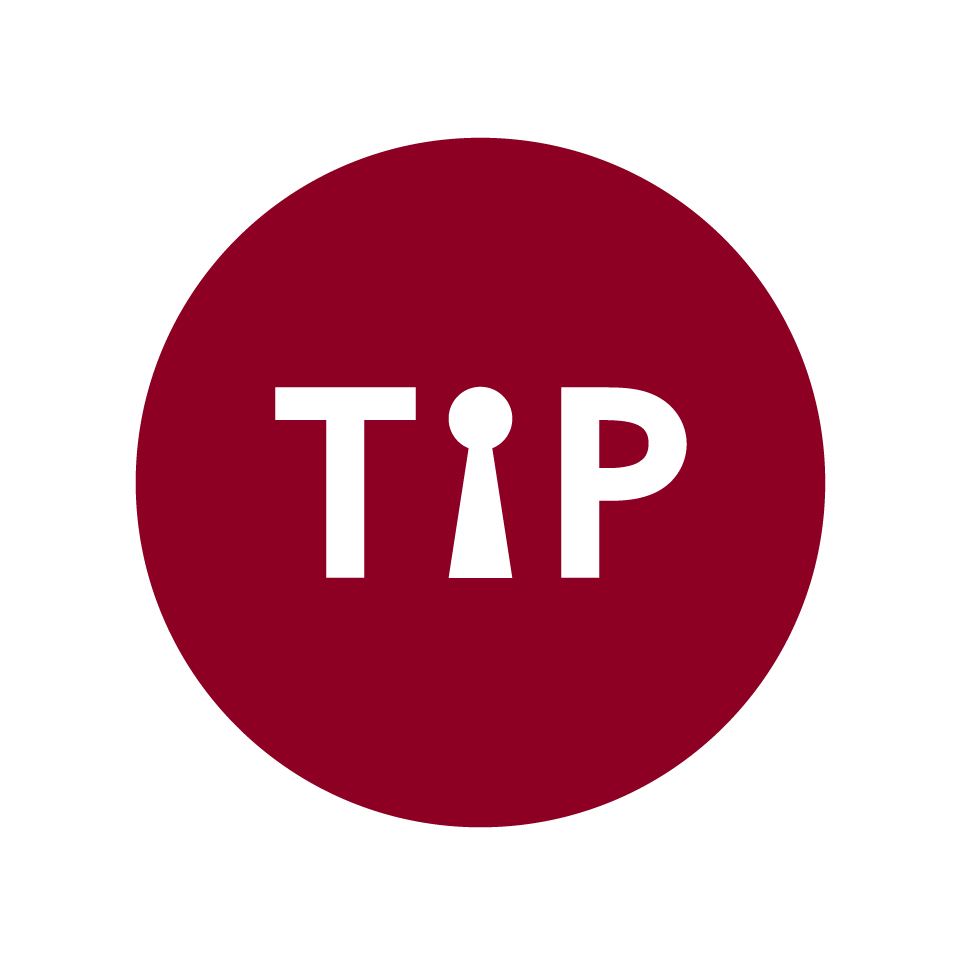 洽詢單位：      財團法人華人心理治療研究發展基金會電話：（02）23923528  傳真：（02）23925908  E-mail：service@tip.org.tw姓   名性  別□男  □女聯絡方式電話（日）：                   傳真：電話（夜）：                   **手機：**E-Mail：** 請務必填寫清楚，因「課前通知」需要，謝謝。電話（日）：                   傳真：電話（夜）：                   **手機：**E-Mail：** 請務必填寫清楚，因「課前通知」需要，謝謝。電話（日）：                   傳真：電話（夜）：                   **手機：**E-Mail：** 請務必填寫清楚，因「課前通知」需要，謝謝。通訊地址□□□□□□□□□服務單位職  稱發票抬頭□ 開立個人        □ 開立機構名稱：統一編號：□ 開立個人        □ 開立機構名稱：統一編號：□ 開立個人        □ 開立機構名稱：統一編號：會員資格□ 華人心理治療基金會         □ 臺灣心理治療學會□ 華人心理治療基金會         □ 臺灣心理治療學會□ 華人心理治療基金會         □ 臺灣心理治療學會學費□ 非會員2800元         □ 團體報名2660元□ 會員或學生2520元（*學生請檢附學生證正反面影印本）□ 非會員2800元         □ 團體報名2660元□ 會員或學生2520元（*學生請檢附學生證正反面影印本）□ 非會員2800元         □ 團體報名2660元□ 會員或學生2520元（*學生請檢附學生證正反面影印本）信用卡繳費（請簽名後傳真至02-23925908，劃撥者免填）卡別：□ VISA  □ MasterCard  □ JCB  □ 聯合信用卡支付款項：總共 ___________________元發卡銀行：____________________________有效期限：________月／西元__________年止卡號：_______________________________持卡人簽名：__________________________（同信用卡上簽名）卡別：□ VISA  □ MasterCard  □ JCB  □ 聯合信用卡支付款項：總共 ___________________元發卡銀行：____________________________有效期限：________月／西元__________年止卡號：_______________________________持卡人簽名：__________________________（同信用卡上簽名）卡別：□ VISA  □ MasterCard  □ JCB  □ 聯合信用卡支付款項：總共 ___________________元發卡銀行：____________________________有效期限：________月／西元__________年止卡號：_______________________________持卡人簽名：__________________________（同信用卡上簽名）備註◎本人同意華人心理治療基金會以電腦資料庫處理本人資料，並接受相關課程訊息。如不願意收到資料，請致電或E-mail告知，本會將不再寄送給您。◎您可向本會請求更正、或補充個人資訊，及請求刪除使用，請以電話或電子郵件聯繫。E-mail: service@tip.org.tw；電話：（02）2392-3528 轉66。◎本人同意華人心理治療基金會以電腦資料庫處理本人資料，並接受相關課程訊息。如不願意收到資料，請致電或E-mail告知，本會將不再寄送給您。◎您可向本會請求更正、或補充個人資訊，及請求刪除使用，請以電話或電子郵件聯繫。E-mail: service@tip.org.tw；電話：（02）2392-3528 轉66。◎本人同意華人心理治療基金會以電腦資料庫處理本人資料，並接受相關課程訊息。如不願意收到資料，請致電或E-mail告知，本會將不再寄送給您。◎您可向本會請求更正、或補充個人資訊，及請求刪除使用，請以電話或電子郵件聯繫。E-mail: service@tip.org.tw；電話：（02）2392-3528 轉66。